知识产权与遗传资源、传统知识和民间文学艺术
政府间委员会第二十六届会议2014年2月3日至7日，日内瓦文件提要秘书处编拟的文件一、第二十六届会议的工作文件以下内容系截至2013年11月19日为知识产权与遗传资源、传统知识和民间文学艺术政府间委员会(“委员会”或“IGC”)第二十六届会议已编拟或拟编拟的各份文件的提要。其中的每份文件以及任何补充文件一旦完成，将尽快在网站上发布：http://www.wipo.int/meetings/en/details.jsp?meeting_id=31362。WIPO/GRTKF/IC/26/1 Prov. 2：第二十六届会议议程草案本文件载有拟由委员会处理的议程项目，文件将提交委员会以期通过。WIPO/GRTKF/IC/26/2：认可若干组织与会本文件介绍了向委员会提出申请希望被认可以临时观察员身份参与委员会本届会议和今后会议的各组织的名称、联系细节以及宗旨和目标。WIPO/GRTKF/IC/26/3：土著和当地社区的参与：自愿基金WIPO大会于2005年建立了一项“WIPO经认可的土著和当地社区自愿捐助基金”。这一决定是根据文件WO/GA/32/6作出的，之后由WIPO大会于2010年9月修正。文件WO/GA/32/6阐述了基金的目标和运作方式。本文件提及了自愿基金咨询委员会的任命，并提供了有关秘书处启动的筹资活动的信息。有关收到的捐助和受益人细节的信息说明，作为文件WIPO/GRTKF/IC/26/INF/4一并印发。WIPO/GRTKF/IC/26/4：关于知识产权与遗传资源的合并文件在2013年2月举行的IGC第二十三届会议上，委员会在文件WIPO/GRTKF/IC/23/4的基础上又编拟了一份“关于知识产权与遗传资源的合并文件”。IGC决定，根据文件WO/GA/40/7中所载的委员会任务授权和文件WO/GA/41/18中所载的2013年工作计划，将2013年2月8日会议闭幕时的该案文转送WIPO大会，由大会进行审议。该文件被作为文件WO/GA/43/14的附件A转送大会，并作为文件WIPO/GRTKF/IC/25/5提交至2013年7月举行的IGC第二十五届会议。大会在2013年10月注意到文件WO/GA/43/14，包括其各个附件，并商定委员会的工作应以委员会已开展的现有工作为基础，利用WIPO所有的工作文件，其中包括WIPO/GRTKF/IC/25/5、WIPO/GRTKF/IC/25/6和WIPO/GRTKF/ IC/25/7，以这些文件作为委员会基于案文的谈判工作的基础，并利用成员提出的任何其他案文建议。现根据2014年至2015年任务授权C段，编拟了文件WIPO/GRTKF/IC/26/4，作为本届会议的一份工作文件。二、第二十六届会议的信息文件WIPO/GRTKF/IC/26/INF/1 Prov.：与会人员名单IGC第二十六届会议上将印发一份与会人员名单草案。WIPO/GRTKF/IC/26/INF/2 Rev.：文件提要本文件是为委员会本届会议的文件提供一份非正式指南而编拟的。WIPO/GRTKF/IC/26/INF/3 Rev.：第二十六届会议日程安排草案根据委员会在第十届会议上的要求，本文件说明了建议的工作安排，确定了每一议程项目可能的时间安排。本项日程安排草案仅属指示性质，委员会的实际工作安排将由主席及委员会成员根据《议事规则》确定。WIPO/GRTKF/IC/26/INF/4：经认可的土著和当地社区自愿基金：关于捐助和支助申请的信息说明本文件说明了要求向委员会报告的关于经认可的土著和当地社区自愿基金运作的信息。文件WO/GA/32/6附件所规定的规则，已在大会第三十二届会议上获得批准，并随后由WIPO大会于2010年9月予以修正。具体而言，文件提供了有关已收到或保证提供捐助的信息以及向经认可的土著和当地社区代表提供实际支助的情况。WIPO/GRTKF/IC/26/INF/5：土著和当地社区专家小组通知根据委员会在其第七届会议上作出的一项决定，在委员会随后的每届会议开始时均将举行一次由土著社区成员主持的专家小组会议。在以往举行的十八届委员会会议开始时均举行了专家小组会议。每次会议上，土著和当地社区的代表都在报告中介绍了其社区在传统文化表现形式、传统知识和遗传资源或者与政府间委员会谈判有关的一个具体主题方面的经验。这些报告可在WIPO网站上查阅：http://www.wipo.int/tk/en/igc/panels.html，也可通过WIPO网站上的土著门户找到。本文件说明了IGC第二十六届会议专家小组的拟议实际安排。WIPO/GRTKF/IC/26/INF/6：经认可的土著和当地社区自愿基金：总干事根据咨询委员会通过的建议作出的决定本信息说明将向委员会通报总干事拟在IGC第二十六届会议上根据经认可的土著和当地社区自愿基金咨询委员会可能通过的建议作出的资助决定。WIPO/GRTKF/IC/26/INF/7：关于建议集C(“共同商定的公平公正分享利益条件选项”)各项活动落实情况的报告在IGC第十九届会议上，“委员会请秘书处对提案集C(“共同商定的公平公正分享利益条件选项”)所提及的各项活动予以最终定稿，根据需要定期更新，并向委员会各届会议提供有关信息”。现根据该请求编拟并提供了本文件。WIPO/GRTKF/IC/26/INF/8：知识产权与遗传资源、传统知识和传统文化表现形式重要词语汇编在IGC第十九届会议上，“委员会请秘书处更新文件WIPO/GRTKF/IC/19/INF/7(“知识产权与传统文化表现形式重要词语汇编”)、WIPO/GRTKF/IC/19/INF/8(“知识产权与传统知识重要词语汇编”)以及WIPO/GRTKF/IC/19/INF/9(“知识产权与遗传资源重要词语汇编”)中的词汇，将其合并在单一文件中，并印刷该词语汇编，作为委员会下届会议的一份信息文件”。现将本文件作为词语汇编更新版提交本届会议。WIPO/GRTKF/IC/26/INF/9：知识产权与遗传资源、传统知识和传统文化表现形式
土著专家讲习班的报告在IGC第二十届会议上，委员会对关于组织一次知识产权与遗传资源、传统知识和传统文化表现形式土著专家讲习班的提案表示了支持。该提案载于文件WIPO/GRTKF/IC/20/7第10段和第11段。根据这项决定(载于文件WIPO/GRTKF/IC/20/10第801段(d)项)，WIPO秘书处与联合国土著问题常设论坛合作，于2013年4月19日至21日组织了知识产权与遗传资源、传统知识和传统文化表现形式土著专家讲习班。本文件介绍会议报告内容，作为文件WIPO/GRTKF/IC/25/INF/9由土著问题常设论坛秘书处(UNPFII)提交至委员会第二十五届会议，并作为一份信息文件由土著问题常设论坛秘书处再次提交至政府间委员会第二十六届会议。[文件完]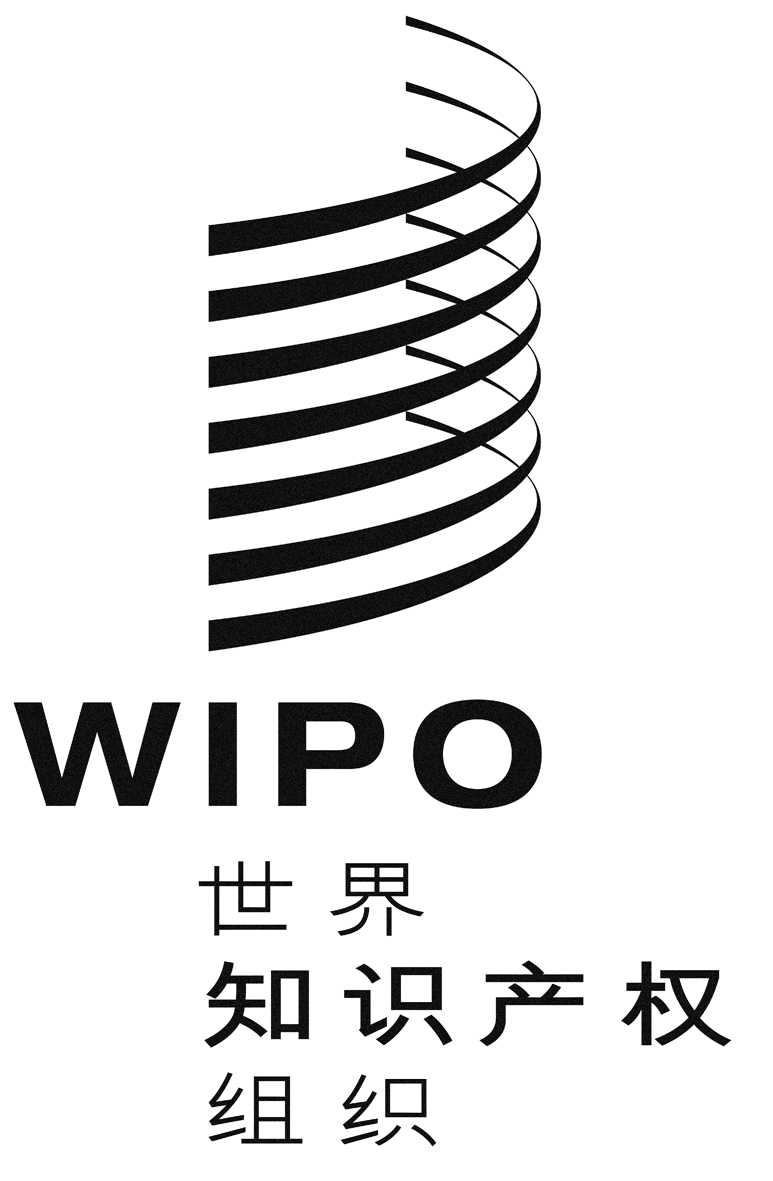 CWIPO/GRTKF/IC/26/inf/2 rev.WIPO/GRTKF/IC/26/inf/2 rev.WIPO/GRTKF/IC/26/inf/2 rev.原 文：英文原 文：英文原 文：英文日 期：2014年1月15日  日 期：2014年1月15日  日 期：2014年1月15日  